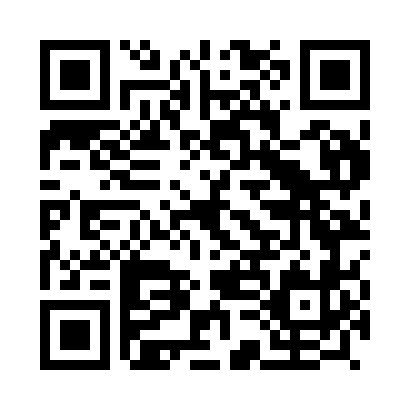 Prayer times for Loivo, PortugalMon 1 Apr 2024 - Tue 30 Apr 2024High Latitude Method: Angle Based RulePrayer Calculation Method: Muslim World LeagueAsar Calculation Method: HanafiPrayer times provided by https://www.salahtimes.comDateDayFajrSunriseDhuhrAsrMaghribIsha1Mon5:417:171:396:088:019:312Tue5:397:151:386:098:029:333Wed5:377:141:386:108:039:344Thu5:357:121:386:118:049:355Fri5:337:101:386:118:059:376Sat5:317:091:376:128:069:387Sun5:297:071:376:138:089:408Mon5:277:051:376:148:099:419Tue5:257:041:366:148:109:4210Wed5:237:021:366:158:119:4411Thu5:217:001:366:168:129:4512Fri5:196:591:366:168:139:4713Sat5:176:571:356:178:149:4814Sun5:156:561:356:188:159:5015Mon5:136:541:356:198:169:5116Tue5:116:521:356:198:189:5317Wed5:096:511:346:208:199:5418Thu5:076:491:346:218:209:5519Fri5:056:481:346:218:219:5720Sat5:036:461:346:228:229:5921Sun5:026:451:346:238:2310:0022Mon5:006:431:336:238:2410:0223Tue4:586:421:336:248:2510:0324Wed4:566:401:336:258:2610:0525Thu4:546:391:336:258:2710:0626Fri4:526:371:336:268:2910:0827Sat4:506:361:336:278:3010:0928Sun4:486:351:326:278:3110:1129Mon4:466:331:326:288:3210:1230Tue4:446:321:326:288:3310:14